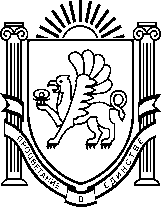 Структурное подразделение «Ромашка»Муниципальное бюджетное дошкольное образовательное учреждение «Детский сад «Вишенка» с. Красное» Симферопольского района Республики Крым_________________________________________________________________________________________ул. Комсомольская 11-«А», с. Красное, Симферопольский район, 297522, Республика Крым, Российская Федерация,  E-mail: vishenka.duz@bk.ruОКПО 00839056 ОГРН 1159102036378 ИНН/КПП 9109010740/91090100     Сценарий зимнего развлечения в первой младшей группе.                              Воспитатель: Пивовар А.В.;                                           Музыкальный руководитель: Караев У.Э.Сценарий зимнего развлечения для детей первой младшей группы Цель: закреплять знания детей о диких животных (лиса, заяц, медведь, белка, о некоторых особенностях их жизни в зимний период.Развивать внимание, наглядно-действенное мышление, мелкую моторику рук.Воспитывать доброжелательное отношение к окружающему миру.Предшествующая работа: рассматривание иллюстраций с дикими животными, беседы о диких животных,чтение художественной литературы, загадывание загадок, дидактические игры «Найди маму», «Угадай по описанию».Материал: игрушки: заяц, лиса, медведь, маска белки, лотки с манкой для рисования, папиросная бумага или салфетки, корзинка с муляжами грибов, ягод, морковки, капусты, бочонок с мёдом, 3 корзиночки, шишки, ягоды и грибочки (мелкие).Ход развлечения.Воспитатель: ребята, отгадайте загадку:Кто поляны белит белымИ на стенах пишет мелом,Шьёт пуховые перины,разукрасив все витрины?Дети: зима.Воспитатель: зимой хоть и холодно, но солнышко светит. Давайте с ним поздороваемся.Пальчиковая игра:Здравствуй, солнце золотое (предплечья соединены, пальцы растопырены)Здравствуй, небо голубое (поднять руки вверх)Здравствуй, вольный ветерок (машут руками)Здравствуй, маленький дубок (ладони округлить, предплечья соединить).Воспитатель: зовет солнышко нас на прогулку в лес. С собой мы возьмем корзинку, а в корзинку положим угощение для зверей.Игра «Кому что» (воспитатель называет зверя, а дети говорят, чем он питается).Воспитатель: ну вот мы и готовы, отправляемся в дорогу.Логоритмическая игра:Посмотрите, за окном белые дорожки (руки в стороны, далее движения по тексту)Все равно гулять пойдем,Наденем на ножки теплые сапожки,На руки рукавички, теплые сестрички.Отправляемся в поход,Много нас открытий ждет.Игра «Побежали ножки»(Останавливаются около березки из-за которой торчат ушки зайца)Воспитатель: как много снега в лесу. Чьи это ушки, кто прячется за берёзкой? (заяц). Выходит заяц (игрушка). Здравствуйте, ребята! А вы знаете, зачем я меняю зимой серую шубку на белую? А чем я питаюсь? (ответы детей).Заяц: молодцы ребята, все про меня знаете.Воспитатель: давайте поиграем с зайчиком, повеселим его.Музыкальная игра «Зайцы и лиса»Воспитатель (показывает игрушку лисичку): давайте поможем зайчику убежать от лисы, запутаем его следы.(Дети соединяют пальцы в щепоть и печатают следы на манке)Заяц: спасибо, ребята, что от лисы меня спасли, пора мне отправляться по своим делам.Воспитатель: прими, зайчик от нас угощение.(Дети угощают зайца морковкой и капустой) Дети читают стихи про зиму.1. Пришла зима весёлая.    С коньками и салазками,    С лыжнёю припорошенной,    С волшебной старой сказкою. (И. Чернецкая)2. Одуванчик из снежинок    Поднесет к губам зима,    Только дунет - и пушинок    Разлетятся семена. (Т. Шорыгина)3. Снежок порхает, кружится,    На улице бело.    И превратились лужицы    В холодное стекло. (3. Александрова)4. Белый снег, пушистый,    В воздухе кружится    И на землю тихо    Падает, ложится. (И. Суриков)Воспитатель:- Молодцы! Много стихов про зиму знаете. А теперь споём песенку про зиму.Песня «Зима» В. Карасевой, Н. Френкель(Слышится храп. Воспитатель обращает внимание детей на сугроб из белой ткани)Как на горке снег, снег, и под горкой снег, снег,А под снегом спит медведь. Мы так расшумелись, что разбудили медведя. (Воспитатель достает игрушку-медведя)Позовем его ласково-«Мишка, мишенька». А что едят медведи? Как называют детенышей медведя?Давайте поиграем с медведем в снежки, сделаем их из бумаги. (дети сминают бумагу в комок). Давайте положим снежок на ладошку и попробуем его сдуть.Дыхательное упражнение «Снежок».Кто знает, что делают медведи зимой? (спят). Давайте сядем отдохнем, медведю колыбельную споём,а потом положим мишку в его берлогу и укроем снежками, чтобы ему было тепло и оставим ему угощение.Колыбельная из мультфильма «Умка»(Дети по очереди качают и усыпляют медведя, ложат в берлогу и укрывают снежками, ставят бочонок мёда и ягоды). (Перед детьми падает шишка)Воспитатель: ой, кто это бросил нам шишку, как вы думаете? (белка)(Выбегает белка - ребенок)Я белка, веселый зверёк,По деревьям скок да скок!В холод прячусь я в дупло-В нём и сухо, и тепло.Запасла грибов и ягод,Столько, что не съесть и за год.Я как раз сейчас сижуВ дупле порядок навожу.Воспитатель: Давайте поможем белке разобрать её запасы по разным корзинкам- в одну шишки, в другую грибы, а в третью ягоды. Игра «Разложи грибы, ягоды и шишки».(Белочка благодарит за помощь, дети прощаются и дарят ей грибы)Воспитатель: А теперь нам пора возвращаться в детский сад. Давайте попрощаемся с лесом и его обитателями.Давайте будем к тому стремиться,Чтоб нас любили и звери, и птицы,И доверяли повсюду намКак самым верным своим друзьям.